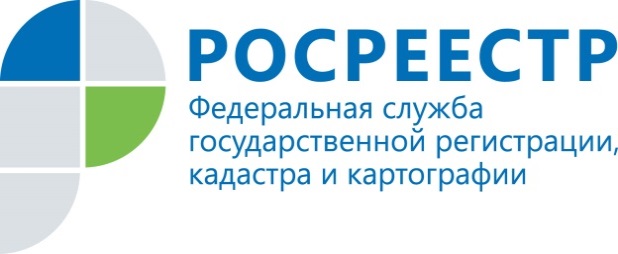                                     ПРЕСС-РЕЛИЗПресс-служба УправленияРосреестра по Приморскому краю+7 (423) 245-49-23, доб. 1085
25press_rosreestr@mail.ru690091, Владивосток, ул. Посьетская, д. 48Сухой док ССК «Звезда» поставлен на кадастровый учетВладивосток, 02.02.2022. – В г. Большой Камень Управление Росреестра по Приморскому краю поставило на государственный кадастровый учет сухой док - уникальное гидротехническое сооружение, которое дает судостроительному комплексу «Звезда» неограниченные возможности для строительства судов любых габаритов и сложности.  Кроме того, в рамках единой процедуры поставлены на кадастровый учет и произведена государственная регистрация прав на четыре искусственно созданных земельных участка для строительства сухого дока, а также зарегистрированы права еще на четыре сооружения - достроечные цеха и вспомогательные объекты.«Мы отлично понимаем, насколько судоверфь «Звезда» значима для региона, для всего Дальнего Востока. Самый крупный в России и один из крупнейших в мире, сухой док позволяет «Звезде» строить суда практически без ограничения тоннажа. Судостроительный комплекс «Звезда» - резидент ТОР: осуществление учетно-регистрационных действий в отношении таких объектов у нас всегда стоит на особом контроле», - отметил руководитель Управления Росреестра по Приморскому краю Евгений Русецкий.Все учетно-регистрационные процедуры в отношении новых объектов верфи были проведены в минимальные сроки – в течение одного-двух дней после подачи документов. «Сухой док сдан в эксплуатацию раньше первоначально обозначенного срока. В нашем портфеле заказов – уже свыше 60 судов. Важно было правильно подойти к оформлению документов для регистрации собственности и постановки на кадастровый учет таких уникальных и сложных объектов. В этом нам очень посодействовали сотрудники Приморского Росреестра – спасибо им за активную и оперативную помощь в решении этого вопроса», - говорит начальник отдела приема основных средств ООО "ССК "Звезда" Евгений Чулгаев.Фото с сайта: https://sskzvezda.ruО РосреестреФедеральная служба государственной регистрации, кадастра и картографии (Росреестр) является федеральным органом исполнительной власти, осуществляющим функции по государственной регистрации прав на недвижимое имущество и сделок с ним, по оказанию государственных услуг в сфере ведения государственного кадастра недвижимости, проведению государственного кадастрового учета недвижимого имущества, землеустройства, государственного мониторинга земель, навигационного обеспечения транспортного комплекса, а также функции по государственной кадастровой оценке, федеральному государственному надзору в области геодезии и картографии, государственному земельному надзору, надзору за деятельностью саморегулируемых организаций оценщиков, контролю деятельности саморегулируемых организаций арбитражных управляющих. Подведомственными учреждениями Росреестра являются ФГБУ «ФКП Росреестра» и ФГБУ «Центр геодезии, картографии и ИПД». В ведении Росреестра находится АО «Ростехинвентаризация – Федеральное БТИ.